МИНИСТЕРСТВО ПРИРОДНЫХ РЕСУРСОВ И ЭКОЛОГИИ 
РОССИЙСКОЙ ФЕДЕРАЦИИФЕДЕРАЛЬНОЕ АГЕНТСТВО ПО НЕДРОПОЛЬЗОВАНИЮПОСТАНОВЛЕНИЕ КОЛЛЕГИИ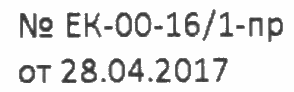 6 апреля  2017 г.                                                                        г. МоскваПредседательствовал:  заместитель Министра природных ресурсов и экологии Российской Федерации-руководитель Федерального агентства по недропользованию                                              Е.А. КиселевПрисутствовали:Ответственный секретарь Коллегии: О.М. Карасева Члены коллегии:          Аксенов С.А., Каспаров О.С., Морозов А.Ф., Айвазова М.А., Леньчук Д.В, Лыгин А.М., Хлебников П.А., Руднев А.В., Малютин Е.И., Распопов Ю.В., Вертий С.Н., Хамидуллин В.В., Рыльков С.А., Неволько А.И., Бойко А.В., Савицкий М.Ф., Филипцов Ю.А., Лацановский И.А.Приглашенные:                  302 человекаИтоги работы Федерального агентства по недропользованию в 2016 г. и планы на 2017 год(С.Е. Донской, Е.А. Киселев, Р.С. Панов , А.И. Варламов, О.В. Петров, Машковцев Г.А., Е.Р. Надыршин, Чирков В.Л., В.А. Шашель) Заслушав доклад заместителя Министра природных ресурсов и экологии Российской Федерации-руководителя Федерального агентства по недропользованию Е.А. Киселева, мнения и оценки выступающих Коллегия постановляет:1. Одобрить итоговый доклад заместителя Министра природных ресурсов и экологии Российской Федерации-руководителя Федерального агентства по недропользованию Е.А. Киселева об итогах работы Федерального агентства по недропользованию в 2016 году и планах на 2017 год. Отметить, что основные задачи в сфере деятельности Агентства, предусмотренные документами стратегического планирования в отчетный период, выполнены. 2. Одобрить деятельность Федерального агентства по недропользованию в 2016 году.3. Ключевыми целями и задачами Роснедр на 2017 год считать:3.1. реализацию поручений Президента Российской Федерации и Правительства Российской Федерации в сфере недропользования.Ответственные: заместители руководителя Роснедр.3.2. реализацию мероприятий Подпрограммы 1. «Воспроизводство минерально-сырьевой базы, геологическое изучение недр» государственной программы «Воспроизводство и использование природных ресурсов».Ответственные: заместители руководителя Роснедр.3.3. разработку Стратегии развития минерально-сырьевой базы Российской Федерации на период до 2030 года.Ответственный: заместитель руководителя С.А. Аксенов.3.4 повышение эффективности управления распределенным и нераспределенным фондом недр3.4.1	анализ правоприменительной практики при реализации требований Приказа Минприроды России от 10.11.2016 № 583 с целью определения проблемных вопросов и путей их решения.Ответственный: заместитель руководителя С.А. Аксенов.3.4.2.	создание благоприятных условий для привлечения внебюджетных инвестиций и сокращения бюджетных ассигнований на проведение геологоразведочных работ ранних стадий путем повышения качества согласования проектов на проведение ГРР и взаимодействия с лицензирующими органами.Ответственные по сферам компетенции: заместители руководителя С.А. Аксенов, О.С. Каспаров, А.Ф. Морозов.3.4.3.	создание и совершенствование систем информационного учета объектов нераспределенного и распределенного фонда недр.Ответственные по сферам компетенции: заместители руководителя С.А. Аксенов, О.С. Каспаров, А.Ф. Морозов.3.5. активное содействие инициативам недропользователей по снятию административных барьеров.Ответственные по сферам компетенции: заместители руководителя С.А. Аксенов, О.С. Каспаров 3.6. создание эффективной системы мониторинга показателей состояния минерально-сырьевой базыОтветственные по сферам компетенции: заместители руководителя С.А. Аксенов, О.С. Каспаров 3.7. совершенствование государственного геологического изучения недр в части работ общегеологического и специального назначения за счет средств федерального бюджета:ускорение концентрации среднемасштабных геолого-съемочных работ на Дальнем Востоке и в Забайкалье с учетом инвестиционного спроса и возможности государственно-частного партнерства;продолжение работ по обоснованию внешней границы континентального шельфа Российской Федерации в Северном Ледовитом океане, направленных на актуализацию российской заявки в Комиссию при ООН по определению границ континентального шельфа в Арктике;обеспечение прироста геологической изученности территории России масштаба 1:1000000 и 1:200000 в объемах, предусмотренных Государственной программой;работы по реализации мероприятий 53-56 Федеральной целевой программы «Охрана озера Байкал и социально-экономическое развитие Байкальской природной территории на 2012-2020 годы»;выполнение необходимых работ по обеспечению геополитических интересов Российской Федерации в Антарктике и на территории архипелага Шпицберген;повышение уровня изученности опасных геологических процессов и процессов загрязнения подземных вод при ведении государственного мониторинга состояния недр в пунктах государственной опорной сети и полигонах федерального значения с привлечением данных локальных наблюдательных сетей недропользователей;формирование единого фонда геологической информации как федеральной государственной информационной системы.Ответственный: заместитель руководителя Роснедр А.Ф. Морозов3.8. совершенствование государственного геологического изучения недр в части работ по воспроизводству минерально-сырьевой базы углеводородного сырья за счет средств федерального бюджета:уточнение геологического строения и перспектив нефтегазоносности с локализацией части прогнозных ресурсов в слабоизученных отдаленных районах Восточной Сибири и Дальнего Востока, примыкающих к трассе нефтепровода ВСТО, а также других планируемых нефте- и газопроводов;получение новых материалов по геологии и нефтегазоносности Западно-Сибирской НГП, включая ее окраинные части и нижние горизонты разреза осадочного чехла;уточнение геологического строения и оценка нефтегазового потенциала слабоизученных районов, участков и комплексов (в том числе нетрадиционных коллекторов) старых НГП Европейской части России: Волго-Уральской, Прикаспийской, Тимано-Печорской и Северо-Кавказской;начало практического осуществления создания технологического полигона «Бажен» в ХМАО;локализация прогнозных ресурсов углеводородного сырья категории Dл в объеме 5000 млн. тут;выполнение геологоразведочных работ по обеспечению воспроизводства   ресурсной базы подземных вод с ожидаемым приростом запасов в объеме 110 тыс.м3/сутки. Ответственный: заместитель руководителя Роснедр О.С. Каспаров3.9. совершенствование государственного геологического изучения недр в части работ по воспроизводству минерально-сырьевой базы твердых полезных ископаемых за счет средств федерального бюджета:концентрация работ в пределах ранее обоснованных центров экономического роста с приоритетом постановки работ на Дальнем Востоке;проведение геологоразведочных работ на высоколиквидные и остродефицитные стратегические виды минерального сырья;выполнение международных обязательств по изучению недр дна Мирового океана;завершение геологоразведочных работ в рамках подпрограммы «Развитие промышленности редких и редкоземельных металлов»;прирост прогнозных ресурсов важнейших видов полезных ископаемых категорий Р1+Р2 в соответствии с показателями государственной программы «Воспроизводство и использование природных ресурсов».Ответственный: заместитель руководителя С.А. Аксенов4. Продолжить работы по оптимизации организационной структуры государственного сектора геологической отрасли в целях реализации «Стратегии развития геологической отрасли Российской Федерации до 2030 года».Ответственный: заместитель руководителя С.А. Аксенов5. Расширение взаимодействия с Общественным советом Федерального агентства по недропользованию по проблемным вопросам государственного геологического изучения недр и воспроизводства минерально-сырьевой базы. Ответственный: заместитель руководителя С.А. Аксенов6. Одобрить Публичную декларацию Федерального агентства по недропользованию на 2017 год в предложенном варианте.7. По итогам заседания коллегии в установленном порядке разместить материалы коллегии на сайте Роснедр в сети Интернет.Ответственный: начальник управления делами Д.В.ЛеньчукПредседатель Коллегии                                                             Е.А. КиселевОтветственный секретарь                                                         О.М. Карасева